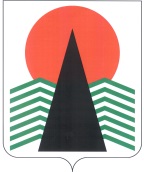 АДМИНИСТРАЦИЯ  НЕФТЕЮГАНСКОГО  РАЙОНАпостановлениег.НефтеюганскО награжденииВ соответствии с решением Думы Нефтеюганского района от 26.09.2012 № 282 «О наградах и почетных званиях Нефтеюганского района», на основании протокола заседания комиссии по наградам от 21.09.2018 № 16  п о с т а н о в л я ю:Присвоить почетное звание «Заслуженный работник образования Нефтеюганского района», наградить Почетной грамотой и Благодарственным письмом Главы Нефтеюганского района граждан Нефтеюганского района 
за высокое профессиональное мастерство, многолетний добросовестный труд 
(приложения № 1, 2).Управлению по учету и отчетности администрации района (Раздрогина Т.П.) обеспечить выплату денежного вознаграждения согласно приложению № 1.Настоящее постановление подлежит размещению на официальном сайте органов местного самоуправления Нефтеюганского района.Контроль за выполнением постановления осуществляю лично.Исполняющий обязанности Главы района							С.А.КудашкинПриложение № 1к постановлению администрации Нефтеюганского районаот 25.09.2018 № 1585-паСПИСОКграждан, награждаемых наградами и почетными званиямиНефтеюганского районаПриложение № 2к постановлению администрации Нефтеюганского районаот 25.09.2018 № 1585-паСПИСОКграждан, награждаемых Благодарственным письмом Главы Нефтеюганского района25.09.2018№ 1585-па№ 1585-па№Фамилия, имя, отчествоДолжность (род занятий)Размер денежного вознаграждения (руб.)Почетное звание «Заслуженный работник образования Нефтеюганского района»Почетное звание «Заслуженный работник образования Нефтеюганского района»Почетное звание «Заслуженный работник образования Нефтеюганского района»Почетное звание «Заслуженный работник образования Нефтеюганского района»Воробьёва Анна Григорьевнаучитель Нефтеюганского районного муниципального общеобразовательного бюджетного учреждения «Пойковская СОШ №2»3500,00Дидерле Галина Николаевнаучитель муниципального общеобразовательного бюджетного учреждения  «Пойковская СОШ №4»3500,00Почетная грамота Главы Нефтеюганского районаПочетная грамота Главы Нефтеюганского районаПочетная грамота Главы Нефтеюганского районаПочетная грамота Главы Нефтеюганского районаЛунева Оксана Александровна главный специалист-эксперт  межмуниципального отдела по городу Нефтеюганск и городу Пыть-Ях Управления Федеральной службы государственной регистрации, кадастра и картографии по Ханты-Мансийскому автономному округу – Югре, г.Нефтеюганск3500,00ФилипповаЛариса Витальевнамастер леса Пывь-Яхского отдела казенного учреждения Ханты-Мансийского автономного округа – Югры «Нефтеюганский лесхоз», п.Салым3500,00Шихалиева Сабина Рашитовнаспециалист по кадрам казенного учреждения Ханты-Мансийского автономного округа – Югры «Нефтеюганский лесхоз»3500,00Суставова Лилия Дмитриевнапедагог-библиотекарь Нефтеюганского районного муниципального общеобразовательного бюджетного учреждения «Салымская СОШ №2»3500,00Шиян Ольга Ивановнаучитель Нефтеюганского районного муниципального общеобразовательного бюджетного учреждения «Каркатеевская СОШ»3500,00Борозенец Григорий Николаевичосмотрщик-ремонтник вагонов эксплуатационного вагонного депо Сургут структурного подразделения Свердловской дирекции инфраструктуры структурного подразделения Центральной дирекции инфраструктуры – филиала ОАО «РЖД», п.Куть-Ях3500,00СтепановаМарина Борисовнараспределитель работ эксплуатационного вагонного депо Сургут структурного подразделения Свердловской дирекции инфраструктуры структурного подразделения Центральной дирекции инфраструктуры – филиала ОАО «РЖД», п.Куть-Ях3500,00ВсегоВсего31500,00№Фамилия, имя, отчествоДолжность (род занятий)ПростополовАлександр Павловичводитель автомобиля Салымского отдела казенного учреждения Ханты-Мансийского автономного округа – Югры «Нефтеюганский лесхоз», г.Пыть-ЯхЯкуненкоЮлия Ринатовнапедагог дополнительного образования Нефтеюганского районного муниципального дошкольного образовательного учреждения «Детский сад  «Морошка», п.Куть-ЯхВайнбергер Оксана Александровнаучитель Нефтеюганского районного муниципального дошкольного образовательного учреждения «Детский сад «Ручеек», п.СингапайВалиуллина Лилия Хайдаровнаучитель Нефтеюганского районного муниципального общеобразовательного бюджетного учреждения «Сентябрьская СОШ», п.СентябрьскийВалишина Лилия Рауисовнавоспитатель Нефтеюганского районного  муниципального дошкольного образовательного учреждения «Детский сад «Жемчужинка», пгт.Пойковский